Протокол № 2заседания районной межведомственной комиссиипо охране труда  30 июня   2022 г.                                                         г. КурганинскПрисутствовали:    7     членов комиссииПОВЕСТКА ДНЯ:Организация предрейсовых медицинских осмотров водителей транспортных средств в поселениях Курганинского района. Копытин Сергей Фёдорович – главный специалист отдела трудовых отношений, охраны труда и взаимодействия с работодателями ГКУ КК «Центр занятости населения Курганинского района».Об использовании права страхователей  Курганинского района на установление скидок к страховым тарифам на обязательное социальное страхование от несчастных случаев на производстве и профессиональных заболеваний. Финансовое обеспечение предупредительных мер по сокращению производственного травматизма и профессиональных заболеваний работников в 2022 году.Докладчик: 1) Представитель Государственного учреждения - Краснодарское региональное отделение Фонда социального страхования Российской Федерации.  (гл. специалист Лихойванова Кристина Сергеевна).Об анализе несчастных случаев на производстве, произошедших в районе и крае и мероприятия по их предотвращению, профилактика несчастных случаев.Докладчик: 1) Литовкин Александр Михайлович - начальник отдела трудовых отношений, охраны труда и взаимодействия с работодателями ГКУ КК «Центр занятости населения Курганинского района».2). Руководители (представители) организаций Курганинского района. (по списку) в которых произошли НС в 2022 году.    Состояние дел по созданию и функционированию системы управления охраной труда в организациях района (протокол краевой МВК №3 от 30.09.2021 вопрос 1)Докладчик: 1). Копытин Сергей Фёдорович – главный специалист отдела трудовых отношений, охраны труда и взаимодействия с работодателями ГКУ КК «Центр занятости населения Курганинского района». 2). Работодатели Курганинского района.По первому вопросу СЛУШАЛИ:Организация предрейсовых медицинских осмотров водителей транспортных средств в поселениях Курганинского района.Копытин Сергей Фёдорович – главный специалист отдела трудовых отношений, охраны труда и взаимодействия с работодателями ГКУ КК «Центр занятости населения Курганинского района» сообщил, что автомобильный транспорт является источником повышенной опасности, за безопасную эксплуатацию которого в соответствии с действующим законодательством всегда несет ответственность его владелец - физическое или юридическое лицо (работодатель). Одним из этапов организации безопасной работы является организация медицинского освидетельствования водителей (предрейсовые и послерейсовые). Предсменные, предрейсовые медицинские осмотры, проводимые перед началом рабочего дня (смены, рейса) в целях выявления признаков воздействия вредных и (или) опасных производственных факторов, состояний и заболеваний, препятствующих выполнению трудовых обязанностей, в том числе алкогольного, наркотического или иного токсического опьянения и остаточных явлений такого опьянения предусматриваются ст. 46 Федерального закона от      21 ноября 2011 г. N 323-ФЗ  "Об основах охраны здоровья граждан в Российской Федерации".В соответствии со ст.23 Федерального закона от 10 декабря 1995 г.             N 196-ФЗ "О безопасности дорожного движения" «Обязательные предрейсовые медицинские осмотры проводятся в течение всего времени работы лица в качестве водителя транспортного средства, за исключением водителей, управляющих транспортными средствами, выезжающими по вызову экстренных оперативных служб». «Обязательные послерейсовые медицинские осмотры проводятся в течение всего времени работы лица в качестве водителя транспортного средства, если такая работа связана с перевозками пассажиров или опасных грузов».Обязательные предрейсовые и послерейсовые медицинские осмотры водителей транспортных средств проводятся либо привлекаемыми медицинскими работниками, либо в порядке и на условиях, предусмотренных частью 4 статьи 24 Федерального закона от 21 ноября 2011 года N 323-ФЗ "Об основах охраны здоровья граждан в Российской Федерации".Организация предрейсовых (послерейсовыых) медицинских осмотров осуществляется согласно Приказа Министерства здравоохранения РФ от 15 декабря 2014 г. N 835н "Об утверждении Порядка проведения предсменных, предрейсовых и послесменных, послерейсовых медицинских осмотров".На основании пункта 8 приложения к приказу предсменные, предрейсовые и послесменные, послерейсовые медицинские осмотры проводятся медицинскими работниками, имеющими высшее и (или) среднее профессиональное образование, медицинской организацией или иной организацией, осуществляющей медицинскую деятельность (в том числе медицинским работником, состоящим в штате работодателя (далее - медицинская организация) при наличии лицензии на осуществление медицинской деятельности, предусматривающей выполнение работ (услуг) по медицинским осмотрам (предрейсовым, послерейсовым), медицинским осмотрам (предсменным, послесменным).Также должен быть оборудован медицинский кабинет соответствующим образом. В нашем районе в городе Курганинске проблем с организацией таких медосмотров нет, это и ЦБР и автопредприятия, а вот в других населённых пунктах возникает проблема, потому что не во всех поселениях района организована возможность  выполнения Приказа Министерства здравоохранения РФ от 15 декабря 2014 г. N 835н. Это свидетельствует, что имеются  признаки нарушений работодателями порядка проведения предрейсовых, послерейсовых медицинских осмотров.В нашем районе имеются только несколько лицензированных организаций с оборудованными кабинетами и обученными медицинскими работниками.Это организации:ГБУЗ Курганинская ЦРБ, имеет свои пункты в: – г. Курганинск,  ул Матросова 231- ст. Новоалексеевская, ул. Красная 74- ст. Темиргоевская, ул. Мира 50(в ст. Воздвиженская и ст. Константиновская лицензия есть, но услугу не оказывают);ООО «Вояж», г. Курганинск, ул.Кавказская, 14-б;МЦ «Здоровье», г.Курганинск, ул. Комсомольская 87;ООО Кубанская медицинская компания, г. Курганинск, ул.Островского 93-А (здание Лабинских электрических сетей - для своих водителей);ООО Курганинская техническая школа ДОСААФ, г. Курганинск, ул. Таманская 4;ФКУ ГБ Медико-социальной экспертизы по Краснодарскому краю, г. Курганинск, ул.Милиционерская 64,(для своих водителей);ООО Модус, г. Курганинск, Армавирское шоссе, 33-АУзловая больница Белореченска ОФО «РЖД», г. Курганинск, Привокзальная площадь, ФАП, (проводит для своих локомотивных бригад);Курганинское МУПА, г. Курганинск, ул. Луговая 7,ООО Галан, г. Курганинск,ГБУ СО КК Константиновский ПНИ, ст. Константиновская,ГБУ СО Курганинский ДИПИ, ст. Родниковская, ул.Октябрьская 23ООО «Платон» (ИНН 2343019064) ул. Первомайская 32 (2й этаж), По информации, представленной ГБУЗ Курганинская ЦРБ, Копытин С.Ф проинформировал комиссию по каким населённым пунктам организована возможность законного  проведения предрейсовых, послерейсовых медицинских осмотров их учреждением в соответствии с Приказом Министерства здравоохранения РФ от 15 декабря 2014 г. N 835н. Это такие населённые пункты:ГБУЗ Курганинская ЦРБ, имеет свои пункты в: – г. Курганинск,  ул Матросова 231Амбулатории:- ст. Новоалексеевская, ул. Красная 74Участковые больницы:- ст. Темиргоевская, ул. Мира 50(в ст. Воздвиженская и ст. Константиновская лицензия есть, но услугу не оказывают);На настоящее время  с ГБУЗ «Курганинская ЦРБ» заключено 38 договоров с организациями района.Копытин С.Ф. отметил, что многие организации, имеющие в своём штате служебный и специальный транспорт, в том числе индивидуальные предприниматели и главы крестьянско-фермерских хозяйств не соблюдают требования законодательства. Не соблюдают требования законодательства и некоторые муниципальные организации, МКУК Воздвиженский КДЦ (ст. Воздвиженская), МКУ ЦБ Петропавловского сельского поселения (ст.Петропавловская), Администрация Октябрьского сельского поселения (п. Октябрьский), Администрация Безводноого сельского поселения (пос. Стерной),  в том числе школы МАОУ СОШ №7 (пос. Октябрьский), МБОУ СОШ №11 (хут. Южный), МАОУ СОШ №12 (ст. Михайловская), МБОУ СОШ №25 (п. Северный), МБОУ СОШ №27 (п. Урмия) и другие муниципальные организации сельских поселений района.Возникает проблема для прохождения предрейсового медицинского осмотра водителей в населённых пунктах района, где отсутствует возможность проведения предрейсовых осмотров водителей. Лицензию имеют всего несколько организаций в районе и большинстве они находятся в Курганинске. Получается водителю необходимо каждое утро перед работой добираться до населённого пункта, где есть лицензированная организация или руководителю организации необходимо организовывать у себя медицинский кабинет с штатным медицинским работником, обученным по профилю и получить лицензию на данную деятельность.	Также есть проблемы в вопросе психосвидетельствования водителейОбращено внимание работодателей, что в соответствии со ст.220 ТК РФ один раз в 5 лет определённые категории работников должны проходить психиатрическое освидетельствование (Постановление Совета Министров - Правительства РФ от 28 апреля 1993г.N 377 "О реализации Закона Российской Федерации "О психиатрической помощи и гарантиях прав граждан при ее оказании", Постановление Правительства РФ от 23 сентября 2002 г. N 695 "О прохождении обязательного психиатрического освидетельствования работниками, осуществляющими отдельные виды деятельности, в том числе деятельность, связанную с источниками повышенной опасности (с влиянием вредных веществ и неблагоприятных производственных факторов), а также работающими в условиях повышенной опасности"). В этом вопросе недостаточно уделяется внимание. Трудности есть и с местом проведения освидетельствования, необходимая комиссия есть в г. Армавире и г. Лабинске, что вызывает определённые трудности для решения данного вопроса. РЕШИЛИ:1. Информацию принять к сведению.2. Органам местного самоуправления рекомендовать:2.1. Заключить договоры на проведение предрейсовых медицинских осмотров водителей транспортных средств в курируемых учреждениях и организациях с организациями, имеющими на это лицензию согласно Приказа Министерства здравоохранения РФ от 15 декабря 2014 г. N 835н. 2.2. Осуществлять содействие в предпринимательской инициативе по оказанию услуги проведения предрейсовых (послерейсовых) медицинских осмотров водителей в сельских поселениях.3. Руководителю ГКУ КК «Центр занятости населения Курганинского района» (Абакумов) рекомендовать: Содействовать повышению информированности организаций в вопросах проведения медицинских осмотров работников на организуемых семинарах. Посредством электронной почты произвести рассылку письма с информацией об административной ответственности работодателей за нарушения, допущенные при проведении или не проведении медицинских осмотров, в том числе предрейсовых медицинских осмотров.На основе анализа отчётов по охране труда, приглашать на МВК работодателей, нарушающих порядок проведения медицинских осмотров согласно ст.220 ТК РФ.Осуществлять сбор данных по действующим договорам с организациями района, имеющими лицензию на данный вид услуг (проведение предрейсовых (послерейсовых) медицинских осмотров водителей транспортных средств.Совместно с заинтересованными органами (МВД, прокуратура) отработать вопрос о привлечении работодателей района к проведению предрейсовых (послерейсовых) медицинских осмотров водителей транспортных средств в соответствии с действующим законодательством.4. Руководителю ГБУЗ «Курганинская ЦРБ» (Накиб) рекомендовать:4.1. Для организации безопасной работы водителей транспортных средств работодателей Курганинского района (которые имеют транспортные средства) по сельским поселениям, совершенствовать систему предоставления услуги, в том числе удобство оказания услуги по сельским поселениям. Расширить возможность проведения предрейсовых  медицинских осмотров работников в сельских поселениях на базе действующих структурных подразделений больницы в соответствии с Приказом Министерства здравоохранения РФ от 15 декабря 2014 г. N 835н. 4.2. Обратиться в министерство здравоохранения Краснодарского края  по решению вопроса организации на базе ЦРБ комиссии по психосвидетельствованию работников района или выездных комиссий в район из близлежащих районов по определённому графику (на настоящее время работники выезжают за услугой в г. Армавир и г. Лабинск).5. Руководителям организаций и индивидуальным предпринимателям рекомендовать:5.1. Изучить трудовое законодательство и проводить медицинские осмотры, руководствуясь Трудовым кодексом (ст. 220 ТК РФ), Приказом Министерства здравоохранения РФ от 28 января 2021 г. N 29н, Приказом Министерства здравоохранения РФ от 15 декабря 2014 г. N 835н. 5.2. Своевременно, за счёт собственных средств, организовывать проведение медицинских осмотров (в том числе предрейсовых) работников согласно ст.220 ТК РФ.5.3. Отстранять от работы работников не прошедших установленные медицинские осмотры (кому положено прохождение медосмотра) и допускать только после допуска работника по медицинским показаниям.5.4. Организовать прохождение обязательного психиатрического освидетельствования определённым категориям работников в соответствии с трудовым законодательством (ст. 220 ТК РФ, Постановление Совета Министров - Правительства РФ от 28 апреля 1993г.N 377 "О реализации Закона Российской Федерации "О психиатрической помощи и гарантиях прав граждан при ее оказании", Постановление Правительства РФ от 23 сентября 2002 г. N 695 "О прохождении обязательного психиатрического освидетельствования работниками, осуществляющими отдельные виды деятельности, в том числе деятельность, связанную с источниками повышенной опасности (с влиянием вредных веществ и неблагоприятных производственных факторов), а также работающими в условиях повышенной опасности"По второму вопросу повестки дня СЛУШАЛИ:Об использовании права страхователей  Курганинского района на установление скидок к страховым тарифам на обязательное социальное страхование от несчастных случаев на производстве и профессиональных заболеваний. Финансовое обеспечение предупредительных мер по сокращению производственного травматизма и профессиональных заболеваний работников в 2022 году.С правилами использования средств на предупредительные меры по сокращению производственного травматизма и профессиональных заболеваний работников за счёт средств ФСС РФ в 2022 году рассказала представитель Государственного учреждения - Краснодарское региональное отделение Фонда социального страхования Российской Федерации, главный специалист Лихойванова Кристина Сергеевна. Она представила информацию о проводимой работе фонда по условиям расхода работодателями средств на предупредительные меры по сокращению производственного травматизма и профессиональных заболеваний работников на 2022 год.Она проинформировала комиссию, что в 2022 году реализуется приказ Минтруда РФ от 14.07.2021 года №467н «Об утверждении Правил финансового обеспечения предупредительных мер по сокращению производственного травматизма и профессиональных заболеваний работников и санаторно-курортного лечения работников, занятых на работах с вредными и (или) опасными производственными факторами», в соответствии с которыми работодатели (страхователи) имеют право обратиться с заявлением о финансовом обеспечении предупредительных мер в Фонд социального страхования РФ по месту своей регистрации в срок до 1 августа текущего календарного года. Она обратила внимание, что оплата предупредительных мер осуществляется работодателем (страхователем) только за счёт собственных средств, с последующим возмещением за счёт средств бюджета отделения ФСС РФ, произведённых работодателем (страхователем) расходов в пределах суммы, согласованной с отделением ФСС РФ на эти цели.Работодатель (страхователь) обращается в отделение ФСС РФ по месту регистрации с заявлением о возмещении произведённых расходов на оплату предупредительных мер с представлением документов, подтверждающих произведённые расходы, не позднее 15 декабря соответствующего года. Форма такого заявления утверждена ФСС РФ.Отделение ФСС РФ в течение 5 рабочих дней со дня приёма от страхователя заявления о возмещении произведённых расходов на оплату предупредительных мер и документов, подтверждающих произведённые расходы, принимает решение о возмещении за счёт средств бюджета отделения ФСС РФ расходов и производит перечисление средств на расчётный счёт страхователя, указанный в этом заявлении, а не производит зачёт в счёт уплаты страховых взносов, как было ранее. Необходимо обратить на это внимание в первую очередь бюджетные организации, которым при планировании использования средств ФСС РФ на предупредительные меры необходимо предусмотреть в годовом бюджете организации средства на оплату предупредительных мер или своевременно произвести корректировку бюджета.Страхователь несёт ответственность, предусмотренную законодательством РФ, за целевое и в полном объёме использование сумм страховых взносов на финансовое обеспечение предупредительных мер в соответствии с согласованным отделением ФСС РФ планом финансового обеспечения и в случае неполного использования указанных средств сообщает об этом в отделение ФСС РФ по месту своей регистрации до 10 октября текущего года.	Лихойванова К.С. напомнила, что все отчётные документы работодателей по этой теме должны быть текущего года. Форма представляемых в ФСС документов периодически меняется, поэтому необходимо уточнять актуальность  форм у специалиста ФСС. Возможно воспользоваться финансированием предупредительных мер один раз в три года.РЕШИЛИ:Информацию принять к сведению.ГКУ КК ЦЗН Курганинского района (Абакумов) рекомендовать: Производить рассылку информационных писем работодателям, в том числе памяток ФСС по вопросу предупредительных мер. Консультировать работодателей по вопросам трудового законодательства.Оказывать методическую помощь организациям Курганинского района о расходовании средств на охрану труда за счёт средств ФСС с целью правильного и полного оформления документов для получения скидок к страховому тарифу и использования средств Фонда социального страхования для финансирования мероприятий на охрану труда.Рекомендовать руководителям предприятий и организаций:а) изучить приказ Минтруда РФ от 14.07.2021 года №467н «Об утверждении Правил финансового обеспечения предупредительных мер по сокращению производственного травматизма и профессиональных заболеваний работников и санаторно-курортного лечения работников, занятых на работах с вредными и (или) опасными производственными факторами» и условия по использованию средств фонда;б) не допускать просрочек в оплате страховых взносов с целью максимального использования средств фонда в области охраны труда;в) своевременно и в установленные сроки оформлять документы для использования средств ФСС (г. Курганинск, ул. Матросова 196а, тел. 3-15-34).4. Централизованным бухгалтериям, обслуживаемых муниципальные учреждения, рекомендовать осуществлять контроль со стороны централизованной бухгалтерии предоставление необходимых документов от обслуживаемых организаций в Фонд социального страхования для получения разрешения на финансовое обеспечение предупредительных мер по сокращению производственного травматизма ежемесячно с апреля до августа текущего года.        5. Руководителю филиала №20 ГУ КРО ФСС (Шагалов) рекомендовать продолжить практику взаимодействия с органом по труду (отделом трудовых отношений, охраны труда и взаимодействия с работодателями ЦЗН Курганинского района в вопросах финансирования предупредительных мер по сокращению производственного травматизма и профессиональных заболеваний за счёт страховых взносов, установления скидок к тарифам. Направить в секретариат районной МВК перечень организаций, обратившихся на финансирование предупредительных мер по сокращению производственного травматизма и профессиональных заболеваний за счёт страховых взносов до 7 июля 2022 года с целью анализа и принятия мер.        6. Рекомендовать главам поселений обеспечить максимальное участие подведомственных организаций в  вопросах финансирования предупредительных мер по сокращению производственного травматизма и профессиональных заболеваний за счёт страховых взносов до 1 августа 2022 года.7. Руководителям государственных и муниципальных учреждений до        1 сентября 2022 года обратиться в филиала №20 ГУ КРО ФСС по вопросу установления скидок к тарифам на следующий год. После 1 ноября 2022 года МВК проведёт анализ на получение скидки и направит сведения о неиспользовании этой меры для принятия мер.По третьему вопросу повестки дня СЛУШАЛИ:Об анализе несчастных случаев на производстве, произошедших в районе и крае и мероприятия по их предотвращению, профилактика несчастных случаев.Литовкин Александр Михайлович - начальник отдела трудовых отношений, охраны труда и взаимодействия с работодателями ГКУ КК «Центр занятости населения Курганинского района», проинформировал присутствующих о состоянии производственного травматизма в организациях Краснодарского края в  2021 году и производственный травматизм в Курганинском районе за 1 полугодие 2022 года. Данных по производственному травматизму в крае в 2022 году ещё не поступало. Состояние производственного травматизма в организациях Краснодарского края по итогам 2021 годаАнализ общего числа пострадавших от несчастных случаев на производстве за 12 месяцев 2021 года показывает незначительный рост производственного травматизма в крае по сравнению с аналогичным периодом предыдущего года на 27 работников. По данным проводимого министерством мониторинга состояния условий и охраны труда в 2021 году на производстве пострадали 692 работника, из них 47 – погибли, 86 – получили тяжелые травмы, зарегистрировано 19 групповых несчастных случаев. В 2021 году среди пострадавших 329 женщин (47,5 %), из них 6 погибли, 19 женщин получили тяжелые травмы. Зарегистрирован один несчастный случай с несовершеннолетним, получившим тяжелую травму.Уровень общего производственного травматизма в расчете на 1000 работающих (коэффициент частоты) за 12 месяцев 2021 года увеличился на 2,6 %  по сравнению с аналогичным периодом 2020 года (0,38) и составил 0,39.Выше среднекраевого коэффициент частоты (0,39) в организациях городов: Новороссийск (0,48), Краснодар (0,43) и районов: Гулькевичского (0,75), Выселковского (0,71), Новокубанского (0,63), Отрадненского и Темрюкского (по 0,61), Каневского (0,56), Тбилисского (0,55), Абинского (0,52), Тихорецкого (0,50), Лабинского (0,48), Кореновского и Ленинградского (по 0,41) (приложение № 3).Ниже среднекраевого коэффициент частоты в организациях городов:   Армавир (0,34), Горячий Ключ (0,30), Геленджик (0,22), Сочи (0,20),            Анапа (0,19) и районов: Динского и Славянского (по 0,38), Ейского (0,34),   Павловского и Успенского (по 0,33), Калининского (0,32), Старомин-                 ского (0,31), Кавказского (0,30), Туапсинского (0,29), Курганинского (0,28), Тимашевского (0,25), Приморско-Ахтарского (0,23), Мостовского (0,22), Крыловского (0,21), Красноармейского (0,19), Усть-Лабинского (0,18), Апшеронского и Кущевского (по 0,17), Северского (0,16), Щербиновского (0,14), Брюховецкого (0,12). На уровне среднекраевого, коэффициент частоты (0,39) установлен в организациях Белореченского и Крымского районов.Не установлены случаи производственного травматизма в организациях Белоглинского и Новопокровского районов.Количество дней утраты трудоспособности, в связи с производственными травмами, по краю в 2021 году в сравнении с 2020 годом (23700) увеличилось на 13,3 % и составило 26861 человеко-день.Производственный травматизм в отраслях экономикиНаибольшее число пострадавших зарегистрировано в организациях следующих отраслей: торговли оптовой и розничной, ремонта автотранспортных средств, мотоциклов – 167 работников; обрабатывающих производств – 107 работников; транспортировки и хранения – 92 работника; здравоохранения и предоставления социальных услуг – 91 работник; строительства – 51 работник; сельского, лесного хозяйства, охоты, рыболовства и рыбоводства – 35 работников, деятельности профессиональной, научной, административной и сопутствующих дополнительных услуг– 30 работников.Из анализа показателей проводимого министерством мониторинга следует отметить, что по сравнению с 2020 годом возросло число пострадавших от несчастных случаев на производстве в организациях: здравоохранения и предоставления социальных услуг с 78 до 91 работника, торговли оптовой и розничной, ремонта автотранспортных средств, мотоциклов со 155 до 167 работников; деятельности профессиональной, научной, административной и сопутствующих дополнительных услуг с 19 до 30 работников, деятельности в области культуры, спорта, организации досуга и развлечений с 12 до 21 работника, строительства с 45 до 51 работника, добычи полезных ископаемых с 9 до 14 работников, сельского, лесного хозяйства, охоты, рыболовства и рыбоводства с 32 до 35 работников.Наибольшего снижения числа пострадавших на производстве удалось достигнуть в организациях: государственного управления и обеспечения военной безопасности, социального обеспечения с 31 до 18 работников; обрабатывающих производств со 117 до 107 работников; деятельности по операциям с недвижимым имуществом с 9 до 3 работников; транспортировки и хранения с 95 до 92 работников; обеспечения электрической энергией, газом, паром, водоснабжением, водоотведением, организацией сбора и утилизацией отходов с 30 до 28 работников.Наибольшее число пострадавших с тяжелым исходом зарегистрировано в организациях обрабатывающих производств – 22 работника; торговли оптовой и розничной, ремонта автотранспортных средств, мотоциклов – 11 работников; сельского, лесного хозяйства, охоты, рыболовства и рыбоводства – 10 работников; обеспечения электрической энергией, газом, паром, водоснабжением, водоотведением, организацией сбора и утилизацией отходов – 8 работников; строительства, здравоохранения и предоставления социальных услуг – по 7 работников. Выше, чем в среднем по краю, коэффициент частоты производственного травматизма (0,39) отмечается в организациях: добычи полезных ископаемых – 1,47; транспортировки и хранения – 0,76;обрабатывающих производств – 0,62; строительства – 0,56;здравоохранения и предоставления социальных услуг – 0,52; деятельности в области культуры, спорта, организации досуга и развлечений – 0,47; обеспечения электрической энергией, газом, паром, водоснабжением, водоотведением, организацией сбора и утилизацией отходов – 0,45.На уровне среднекраевого, коэффициент частоты (0,39) установлен в организациях сельского, лесного хозяйства, охоты, рыболовства и рыбоводства.Среди отраслей экономики края не установлены случаи производственного травматизма в организациях деятельности домашних хозяйств как работодателей.Производственный травматизм со смертельным исходомЗа 12 месяцев 2021 года уровень смертельного травматизма в расчете на 1000 работающих (коэффициент смертности) по сравнению с аналогичным периодом 2020 года увеличился на 46,8 % и составил 0,026 (за 12 месяцев 2020 года – 0,018).Не установлены случаи смертельного травматизма в организациях 30 муниципальных образований края, а именно: городов Анапа, Армавир, Геленджик и Белоглинского, Белореченского, Брюховецкого, Динского, Ейского, Калининского, Каневского, Кореновского, Крыловского, Крымского, Курганинского, Кущевского, Лабинского, Ленинградского, Мостовского, Новокубанского, Новопокровского, Отрадненского, Павловского, Северского, Староминского, Тбилисского, Тимашевского, Тихорецкого, Успенского, Усть-Лабинского, Щербиновского районов.Выше, чем в среднем по краю, коэффициент смертельного травматизма (0,026) отмечается в организациях городов: Новороссийск (0,075), Горячий Ключ (0,074)и районов: Абинского (0,229), Апшеронского (0,175), Приморско-Ахтарского (0,113), Славянского (0,076), Выселковского (0,067), Красноармейского (0,064), Гулькевичского (0,058), Кавказского (0,049), Туапсинского (0,032), Темрюкского (0,029).Ниже среднекраевого показателя, коэффициент смертельного травматизма установлен в городах: Краснодар (0,023), Сочи (0,021).Выше среднекраевого значения (0,026) уровень смертельного травматизма на 1000 работающих зафиксирован в организациях: строительства – 0,131; обеспечения электрической энергией, газом, паром, водоснабжением, водоотведением, организацией сбора и утилизацией отходов – 0,065; транспортировки и хранения – 0,050; сельского, лесного хозяйства, охоты, рыболовства и рыбоводства – 0,045; деятельности в области информатизации и связи, деятельности профессиональной, научной, административной и сопутствующих дополнительных услуг – по 0,040; государственного управления и обеспечения военной безопасности, социального обеспечения – 0,037; обрабатывающих производств – 0,029.Ниже среднекраевого значения уровень смертельного травматизма установлен в организациях: торговли оптовой и розничной, ремонта автотранспортных средств, мотоциклов – (0,012); здравоохранения и предоставления социальных услуг – 0,006.Основные причины смертельного травматизма:нарушение правил дорожного движения – 16 работников (34,0 %);прочие причины, квалифицированные по материалам расследования несчастных случаев – 10 работников (21,3 %);нарушение работником трудового распорядка и дисциплины труда – 8 работников (17,0 %);неудовлетворительная организация производства работ – 6 работников (12,7 %);неудовлетворительное содержание и недостатки в организации рабочих мест – 3 работника (6,4 %);нарушение технологического процесса – 2 работника (4,2 %);эксплуатация неисправных машин, механизмов, оборудования – 2 работника (4,2 %);Травмирующими факторами (видами происшествий) смертельного травматизма в анализируемом периоде были:транспортные происшествия – 16 работников (34,0 %);падение с высоты (в том числе падение при разности уровней высот) – 7 работников (14,9 %);защемление между неподвижными и движущимися предметами, деталями и машинами (или между ними) – 4 работника (8,5 %);контактные удары (ушибы) при столкновении с движущимися предметами, деталями и машинами – 3 работника (6,4 %);повреждения в результате противоправных действий других лиц –             3 работника (6,4 %);воздействие электрического тока – 2 работника (4,2 %);в результате аварий, взрывов и катастроф техногенного характера –           2 работника (4,2 %);падение, обрушение, обвалы предметов, материалов, земли и пр. –             1 работник (2,1 %);воздействие движущихся, разлетающихся, вращающихся предметов, деталей, машин и т.д. – 1 работник (2,1 %);защемление между движущимися предметами, деталями и машинами –     1 работник (2,1 %);утопление и погружение в воду – 1 работник (2,1 %);воздействие других неклассифицированных травмирующих факторов –    1 работник (2,1%);воздействие неконтролируемого огня (пожара) в здании или сооружении – 1 работник (2,1 %);удары падающими предметами и деталями (включая их осколки и частицы) – 1 работник (2,1 %);воздействие вредных веществ, путем вдыхания, попадания внутрь –           1 работник (2,1 %);в результате падения в естественный или искусственный водоем –            1 работник (2,1 %);обвалы зданий, стен, строительных лесов, лестниц, складированных товаров и др. – 1 работник (2,1 %).Среди 47 погибших на производстве преобладают работники профессий: водитель автомобиля, водитель-экспедитор, слесарь-ремонтник, подсобный рабочий.Проведенный анализ производственного травматизма со смертельным исходом показывает, что в 2021 году в возрасте от 18 до 30 лет погибли 11 работников (23,4% от всех погибших), в возрасте от 31 до 40 лет погибли 9 работников (19,1 %), в возрасте от 41 до 50 лет погибли 11 работников (23,4%), от 51 до 60 лет –13 работников (27,6%) и старше 61 года – 3 работника (6,4%).Производственный травматизм среди несовершеннолетнихПо данным проводимого министерством мониторинга в Краснодарском крае за 12 месяцев 2021 года, установлен один несчастный случай на производствес несовершеннолетним. В образовательном учреждении с. Сукко (город-курорт Анапа), в мясном цеху столовой несовершеннолетний официант самостоятельно пытался помочь повару, попал рукой в электрическую мясорубку, в результате чего получил тяжелую травму левой кисти.Производственный травматизм в Курганинском районеВ 2021 году в Курганинском районе зарегистрировано 5 несчастных случаев (3 – лёгких, 1 – тяжёлый, 1 – смертельный).К сожалению, в Курганинском районе зафиксирован один смертельный несчастный случай за текущий период 2022 года.В то же время в 2022 году зафиксировано 3 несчастных случая, связанных с производством.Основной причиной смертельного травматизма является нарушение правил дорожного движения – (34,0 %). Основные мероприятия, направленные на снижение дорожно-транспортных происшествий и производственного травматизма при использовании транспортных средств позволят снизить уровень этой беды:Организация предварительных и периодических медицинских осмотров водителей, психиатрического освидетельствования при приёме на работу и в процессе трудовой деятельности согласно трудового законодательства (ст. 214,220, 328,329 ТК РФ).Допуск работника к работе на транспортное средство в соответствии с категорией водительского удостоверения.Закрепление техники за водителем в соответствии с требованиями нормативных документов.Осуществление контроля за работой водителя на линии.Организация режимов труда и отдыха водителей в соответствии с требованиями нормативных документов.Информирование водителей о метеоусловиях и изменениях дорожных условий.Организация медосвидетельствования водителей (предрейсовые и послерейсовые).Организация проверки технического состояния подвижного состава при выпуске на линию.Организация технического обслуживания транспортных средств в соответствии с требованиями нормативных документов.Организация технического осмотра транспорта в установленные сроки.Проведение анализа состояния аварийности и дорожно-транспортных происшествий, разбор причин ДТП, соблюдения правил дорожного движения водителей и их информирование, проведение инструктажей.Организация ежегодных занятий с водителем по ПДД и БД.Соблюдение скоростного режима при движении транспорта.Недопустимость водителей отвлекаться от дороги (разговаривать по мобильному телефону во время езды без специальных устройств, пользоваться SMS-сообщениями).К нам приглашены представители организаций, в которых произошли несчастные случаи.Представитель ООО Хлебокомбинат «Курганинский» Кондрашов К.В. сообщил, что 2 февраля текущего года лёгкий несчастный случай произошёл с укладчиком-упаковщиком готовой продукции. При выполнении работ по упаковке готовой продукции возникло нарушение работы оборудования (клипсатора) упаковки, сообщив о нарушении не стала дожидаться ремонтный персонал и по собственной инициативе решила самостоятельно устранить неполадку работы оборудования. Произошло зажатие (ампутация части ногтевой фаланги) пальца левой руки. С трудовым коллективом проведена разъяснительная работа и проведён внеплановый инструктаж работников о недопустимости выполнения работ, не предусмотренной трудовым договором.Представитель ИП Нефедова Ольга Александровна, специалист по охране труда Журов П.А. сообщил, что 17 февраля на территории предпринимателя произошёл несчастный случай с водителем автомобиля сторонней организации  не относится к нашему району (пострадавший из г. Лабинска), но совершён работником нашей организации. При погрузке зерна погрузчиком в автомобиль сторонней организации, на водителя автомобиля осуществлён наезд водителем погрузчика. Травма тяжёлая, на настоящее время пострадавших выздоровел, потери трудоспособности нет. В организации с трудовым коллективом проведена разъяснительная работа и проведён внеплановый инструктаж работников о недопустимости выполнения работ при погрузке зерна с присутствием посторонних лиц на площадке.Представитель МУП Благоустройство -Услуга, специалист по охране труда Вяльцев А.Л. сообщил, что 2 февраля 2022 года произошёл  несчастный случай с электромонтёром по ремонту и обслуживанию оборудования. Во время спуска за инструментом со стремянки при замене светильника в производственном корпусе, оступился и упал на пол, ударившись рукой (перелом шиловидного отростка руки). На настоящее время последствий лёгкой травмы не выявлено. В организации с трудовым коллективом проведена разъяснительная работа и проведён внеплановый инструктаж работников.РЕШИЛИ:Информацию принять к сведению.ГКУ КК «Центр занятости населения Курганинского района» (Абакумов):Производить рассылку в организации и ИП информационно-аналитических бюллетеней «Охрана труда в Краснодарском крае» для изучения и информирования руководителей и работников о состоянии охраны труда.Проводить разъяснительную работу и оказывать консультативную помощь в проведении расследования несчастных случаев на производстве.На семинарах-совещаниях по охране труда доводить актуальную информацию до работодателей о нарушениях трудового законодательства, о состоянии производственного травматизма в крае и районе, а также причинах, которые приводят к несчастным случаям.Руководителям предприятий и организаций всех форм собственности:В связи с производственным травматизмом в Курганинском районе, руководителям  необходимо обеспечить соблюдение работодателями ст.214 ТК РФ, в котором сказано, что работодатель обязан обеспечить «безопасность работников при эксплуатации зданий, сооружений, оборудования, осуществлении технологических процессов, а также эксплуатации применяемых в производстве инструментов, сырья и материалов».Изучать анализ производственного травматизма в организациях по материалам информационно-аналитических бюллетеней и доводить результаты анализа до работников.Предусмотреть наличие у работодателя перечня идентифицированных опасностей, представляющих угрозу жизни и здоровью работников.Предусмотреть наличие у работодателя перечня мер по исключению или снижению уровней профессиональных рисков.Организовать безопасную работу работников на рабочих местах, предусматривая профессиональные риски.Проводить в организации устранение или минимизировать опасности и риски путем проектирования безопасных производственных систем, включая меры административного ограничения суммарного времени контакта с вредными и опасными производственными факторами.Исключить использование работников для выполнения работ, не связанных с работой по специальности без прохождения специального обучения.Использовать личный транспорт работниками в производственных целях только после заключения договора с организацией и оформления необходимых документов и проводить мероприятия по охране труда.В организациях разработать перечни работ с повышенной опасностью и опасные работы, работы на которых проводят по наряду-допуску, работы в организациях проводить по наряду-допуску с оформлением необходимых документов.Своевременно и в установленные сроки сообщать в соответствующие структуры о произошедшем несчастном случае, проводить в организации расследование несчастных случаев в установленные сроки.При получении работниками микротравм и при несчастных случаях на производстве руководствоваться трудовым законодательством (ст. 226-231 ТК РФ).По четвёртому вопросу СЛУШАЛИ: Состояние дел по созданию и функционированию системы управления охраной труда в организациях района (протокол краевой МВК №3 от 30.09.2021 вопрос 1)	Копытин Сергей Фёдорович – главный специалист отдела трудовых отношений, охраны труда и взаимодействия с работодателями ГКУ КК «Центр занятости населения Курганинского района» проинформировал комиссию о положении дел в Курганинском районе по разработке и функционировании системы управления охраной труда в организациях района. 	Он рассказал, что по итогам мониторинга 2021 года в организациях нашего района утверждена и функционирует система управления охраной труда (далее СУОТ) у 76,5% работодателей, участвующих в мониторинге. Этот уровень постепенно увеличивается (в Курганинском районе за 2020г- 75,6 %, в 2019 году – 57,8%).	Ввиду того, что введены в действие новые нормативные документы по охране труда, в соответствии с частью третьей статьи 217 Трудового кодекса Российской Федерации и Приказом Министерства труда и социальной защиты РФ от 29 октября 2021 г. N 776н "Об утверждении Примерного положения о системе управления охраной труда" необходимо  разработать СУОТ в соответствии с требованием ст. 214 ТК РФ «Обязанности работодателя по обеспечению безопасных условий и охраны труда».По итогам 2021 года у 170 работодателей до сих пор не разработана система управления охраной труда. Необходимо за период  3 квартала 2022 устранить нарушение трудового законодательства, которое обязывает работодателя создать и поддерживать функционирование системы управления охраной труда. Необходимо разработать СУОТ в соответствии с требованием новых нормативных документов, вступивших в силу с 1 марта 2022 года.На заседание комиссии приглашены представители работодателей, у которых не разработана система управления охраной труда.Представитель ИП  Ерофалов С.В. сообщила, что система управления охраной труда у предпринимателя разработана, была некорректно подана информация в годовом отчёте за 2021 год.Копытин С.Ф. напомнил, что необходимо продолжить работу по данному вопросу и завершить в течение 3 квартала 2022 года. При осуществлении проверок требований охраны труда комитетами по охране труда, профсоюзными комиссиями обращать внимание на наличие разработанных документов по системе управления охраной труда.РЕШИЛИ:Информацию принять к сведению.Органам местного самоуправления рекомендовать: При проведении ведомственного контроля подведомственных организаций осуществлять проверку разработки системы управления охраной труда в соответствии с частью третьей статьи 217 Трудового кодекса Российской Федерации и Приказом Министерства труда и социальной защиты РФ от 29 октября 2021 г. N 776н. Принять меры по завершению работы проведения муниципальными организациями разработки СУОТ с учётом специальной оценки условий труда рабочих мест и профессиональных рисков.Руководителю ГКУ КК «Центр занятости населения Курганинского района» (Абакумов) рекомендовать:На семинарах-совещаниях по охране труда доводить актуальную информацию до работодателей о признаках нарушений трудового законодательства, в том числе о наличии в организациях и индивидуальных предпринимателей разработанной системы управления охраной труда, оказывать консультативную помощь по вопросам устранения нарушений трудового законодательства (в том числе малого бизнеса).Осуществлять мониторинг проведения в организациях муниципального образования создание системы управления охраной труда, информировать главу района о результатах проведённой в муниципальных организациях работы. Производить рассылку информационных писем работодателям, консультировать работодателей по вопросам трудового законодательства. Руководителям организаций и индивидуальным предпринимателям рекомендовать: В целях исполнения обязанностей работодателя (ст.214 ТК РФ), ст. 217 ТК РФ разработать и утвердить систему управления охраной труда (далее СУОТ) в организации, которая способствует формированию и поддержанию профилактических мероприятий по оптимизации опасностей и рисков, в том числе по предупреждению аварий, травматизма и профессиональных заболеваний на основе новых нормативных документов.  Результаты  создания СУОТ отражать в отчётах мониторинга о состоянии условий труда (таблица 2.1 п.4). Организовывать работу по охране труда, руководствуясь новыми требованиями трудового законодательства. Привести локальные документы по охране труда в соответствие с новыми требованиями трудового законодательства.5.Профсоюзным организациям рекомендовать:5.1. Проводить профсоюзные проверки  исполнения законодательства по охране труда, и доводить актуальную информацию до работодателей о выявленных нарушениях.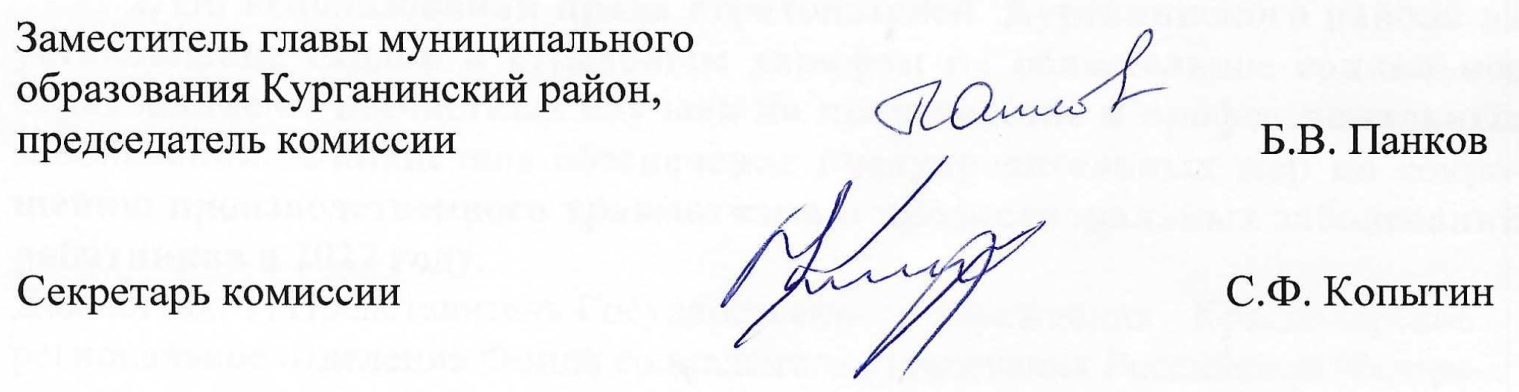 Председательствующий                  -Б.В. Панков, заместитель главы муниципального образования Курганинский район, председатель комиссии Секретарь                                         -С.Ф. Копытин, главный специалист отдела трудовых отношений, охраны труда и взаимодействия с работодателями13.01.2021ГБУЗ Курганинская ЦРБ МЗ ККЛЁГКАЯВид-01г Транспортные происшествия на наземном транспорте.Причина- 07  Нарушение правил дорожного движения В составе бригады скорой помощи попали в ДТП. В рез. сотрясение головного мозга, ушиб мягких тканей головы, шейный отдел позвоночника, ссадина левой голени, острая реакция на стресс.16.02. 2021ООО «Хлебокомбинат Курганинский»ЛЁГКАЯВид- 044 Защемление  между движущимися предметами, деталями и машинами (за исключением летящих или падающих предметов, деталей и машин).Причина- 05. Нарушение технологического процесса, выразившееся в нарушении порядка проведения работ по очистке делителя от остатков рабочей массы при переходе на новое сырьё. Слесарь самостоятельно начал производить на технологическом оборудовании, не поставив в известность работников линии. Формовщик Иванова В.Л. включила оборудование не убедившись, что  не производятся ремонтные работы и закрыты защитные кожуха на оборудовании.28.03. 2021ООО «Хлебокомбинат Курганинский»ТЯЖЁЛАЯВид- 0212. Падение на поверхности одного уровня в результате ложного шага или спотыканияПричина- 15  Прочие причины, выразившиеся в неосмотрительны действиях пострадавшей при передвижении по цеху.Передвигаясь по цеху №1. от конвейерной линии к выходу из цеха Дрёмова Ю.В. оступилась,  потеряла равновесие и упала. Получила открытый перелом малоберцовой кости, открытый перелом лодыжки голени.23.06.2021МБУК Родниковский КДЦЛЁГКАЯВид- Падение на одной поверхности одного уровняПричина- Прочие причины.Во время игры с детьми по неизвестным причинам упала с высоты собственного роста лицом об асфальт.27.08. 2021ЗАО «Курганинский   мясоптицекомбинат»СМЕРТЕЛЬНЫЙВид- Транспортные происшествия на наземном транспорте (код 01-Г)Причина код -07. Нарушение правил дорожного движения (сторонним автомобилем).ДТП. Водитель доставлял оборудование в цех  инкубации. В пути следования по объездной дороге ст. Михайловская двигался по главной дороге. Водитель стороннего автомобиля двигался со стороны п. Южного, на нерегулируемом перекрёстке неравнозначных дорог не уступила дорогу авт. ГАЗ и врезалась в автомобиль. Водитель скончался на месте.17.02.2022ИП Нефедова Ольга Александровна(травма стороннего работника _Лабинск)КорнеевВладимир Михайлович, водитель автомобилятяжелыйДанный несчастный случай не относится к нашему району (пострадавший из г. Лабинска), но совершён работником нашего района.Причина- При погрузке зерна погрузчиком в автомобиль сторонней организации, на водителя автомобиля осуществлён наезд водителем погрузчика02.02.2022ООО Хлебокомбинат КурганинскийМакешинаГалинаВасильевна,39 лет, укладчик-упаковщик готовой продукциилёгкийВид- 043 защемление между неподвижными и движущимися предметами, деталями и машинам (или между ними)Причина- При выполнении работ по упаковке готовой продукции возникло нарушение работы оборудования (клипсатора) упаковки, сообщив о нарушении не стала дожидаться ремонтный персонал и решила самостоятельно устранить неполадку работы оборудования. Произошло зажатие (ампутация части ногтевой фаланги) пальца левой руки.2.02.   2022МУП Благоустройство-услугаШарков ВладимирВикторович, 53 года, электромонтёр по ремонту и обслуживанию оборудованиялёгкийВид –падениеПричина – Во время спуска за инструментом со стремянки при замене светильника в производственном корпусе, оступился и упал на пол, ударившись рукой (перелом шиловидного отростка руки)21.03.2022ИП КарапетянАлександр ВитальевичЗацепин Дмитрий Леонидович, 42 года,  водитель автомобиля (бензовоза), смертельныйВид-ДТППричина- В Ростовской области, трасса М-4 В результате столкновения стоявшего на проезжей части транспортного средства (ремонтной бригады дорожного покрытия трассы) и двигающего по трассе бензовоза, перевозящего нефтепродукты. Бензовоз сгорел вместе с водителем.Расследование НС не завершено следственными органами и соответственно комиссией, возглавляемой госинспектором по труду.